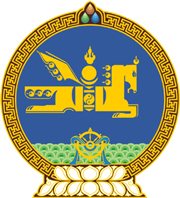 МОНГОЛ УЛСЫН ХУУЛЬ2023 оны 01 сарын 06 өдөр                                                                  Төрийн ордон, Улаанбаатар хот     ХҮНСНИЙ БҮТЭЭГДЭХҮҮНИЙ АЮУЛГҮЙ      БАЙДЛЫГ ХАНГАХ ТУХАЙ ХУУЛИЙН      ЗАРИМ ХЭСЭГ ХҮЧИНГҮЙ БОЛСОНД      ТООЦОХ ТУХАЙ1 дүгээр зүйл.Хүнсний бүтээгдэхүүний аюулгүй байдлыг хангах тухай хуулийн 8 дугаар зүйлийн 8.8 дахь хэсгийг хүчингүй болсонд тооцсугай.2 дугаар зүйл.Энэ хуулийг 2023 оны 01 дүгээр сарын 06-ны өдрөөс эхлэн дагаж мөрдөнө.МОНГОЛ УЛСЫН 	ИХ ХУРЛЫН ДАРГА 				Г.ЗАНДАНШАТАР